Број: 123-14-O/5Дана: 01.07.2014.ПРЕДМЕТ: ИЗМЕНА КОНКУРСНЕ ДОКУМЕНТАЦИЈЕ123-14-О - Набавка медицинске опреме за потребе Клиничког центра ВојводинеУ конкурсној документацији за ЈН 123-14-О - набавка медицинске опреме за потребе Клиничког центра Војводине на страници 102/115 у тачки 13 – Образац понуде, за партију бр. 30 – Ултразвучни апарат color doppler са три сонде и принтером за потребе Клинике за гинекологију и акушерство, дошло је до техничке грешке. Грешка је исправљена. Исправљена конкурсна документација се налази на Порталу ЈН и КЦВ сајту – Конкурсна документација за ЈН 123-14-О – измена 1. С поштовањем,Комисија за јавну набавку 123-14-О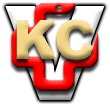 KLINIČKI CENTAR VOJVODINE21000 , Hajduk Veljkova 1, Vojvodina, Srbijatelefonska centrala: +381 21/484 3 484www.kcv.rs, e-mail: uprava@kcv.rs